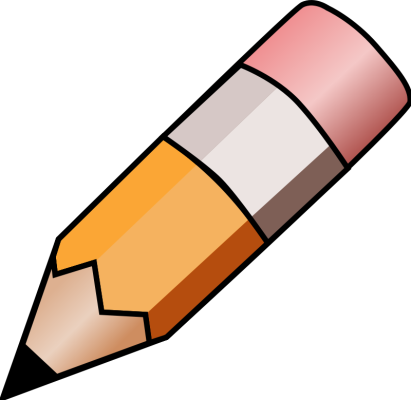 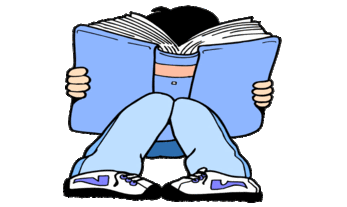 YEAR 4 HOME LEARNING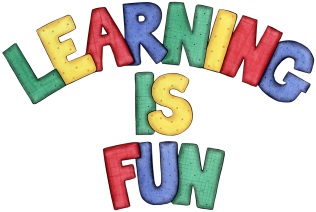 YEAR 4 HOME LEARNINGDate Set30.06.23Date Due05.07.23MathsPlease log onto EdShed (https://www.edshed.com/en-gb/login) We are looking at decimals.Please also complete TTRS every day to help with your times tables. It is really important that you know your tables! Please practice the inverse too.Spelling Writing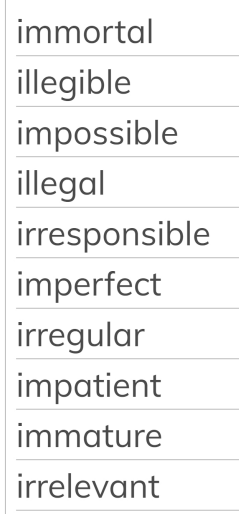 Writing Task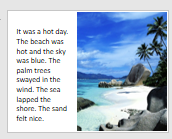 Re-write this story setting and make it excellent! How could you develop this writing?ReadingRecommended daily reading time: KS2 40 minutes. GreekPlease go to Greek Class Blog for Greek Home LearningGreek Class - St Cyprian's Greek Orthodox Primary Academy